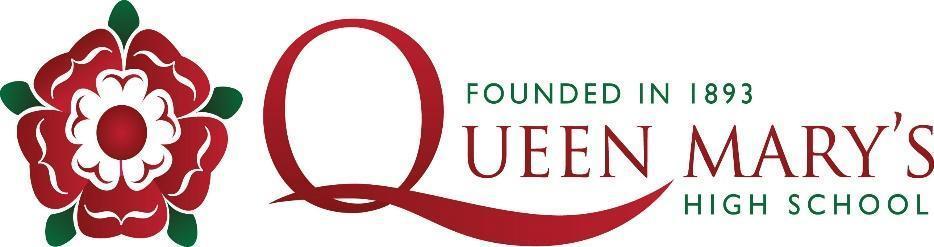 Queen Mary founded our school in 1554. Will you continue to make a positive contribution to Queen Mary’s High School and develop important skills, inspired by our founder? Working at Gold we would expect you to take a higher level of responsibility and look at working with our wider community.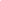 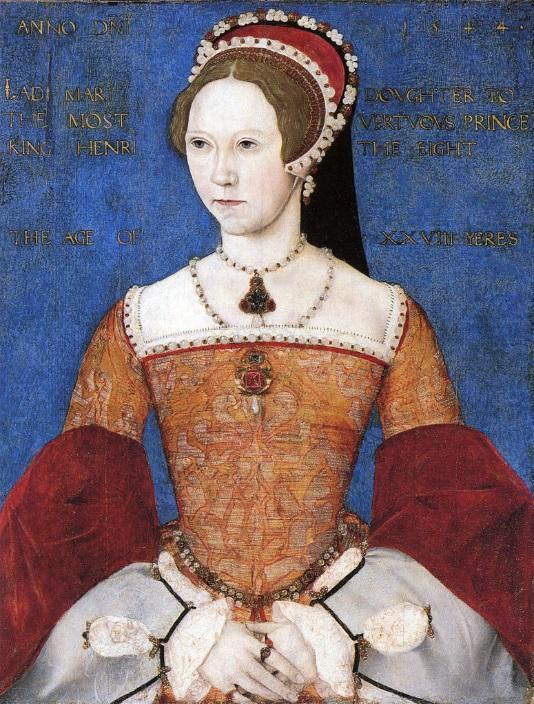 To achieve this award, you must complete a task for each of the categories.  Potential examples are listed, if you have others to propose please consult with your Form Tutor beforehand to avoid disappointment.  The Director of Houses will be reviewing the final submission.NAME_________________________________________   		FORM_________________Once you have collected your evidence, show a teacher and ask them to sign the badge and give a comment on the work you have created. Once you have completed all the badges then submit the record card and supporting information to your form tutor.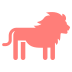 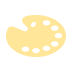 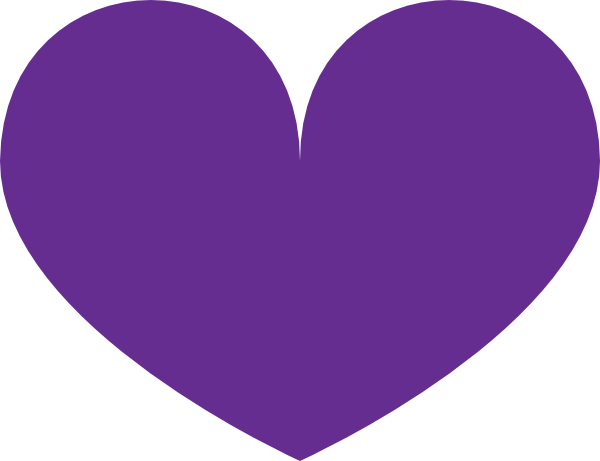 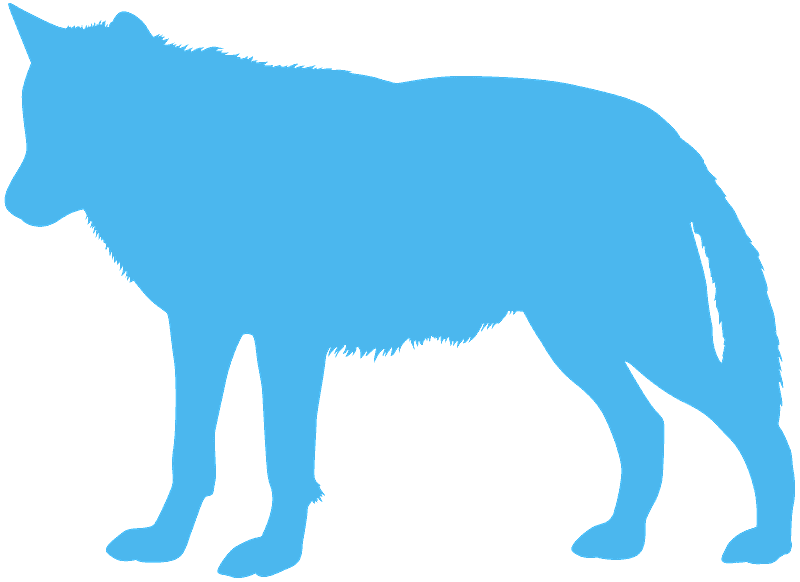 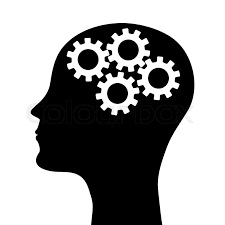 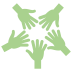 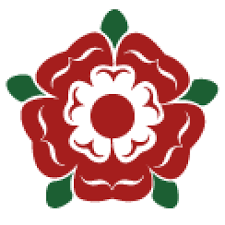 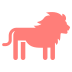 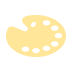 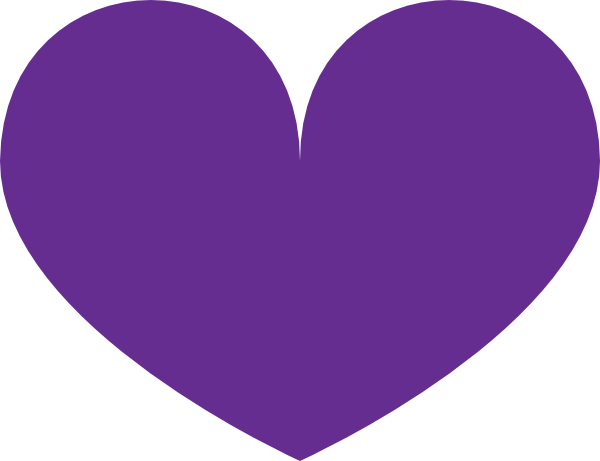 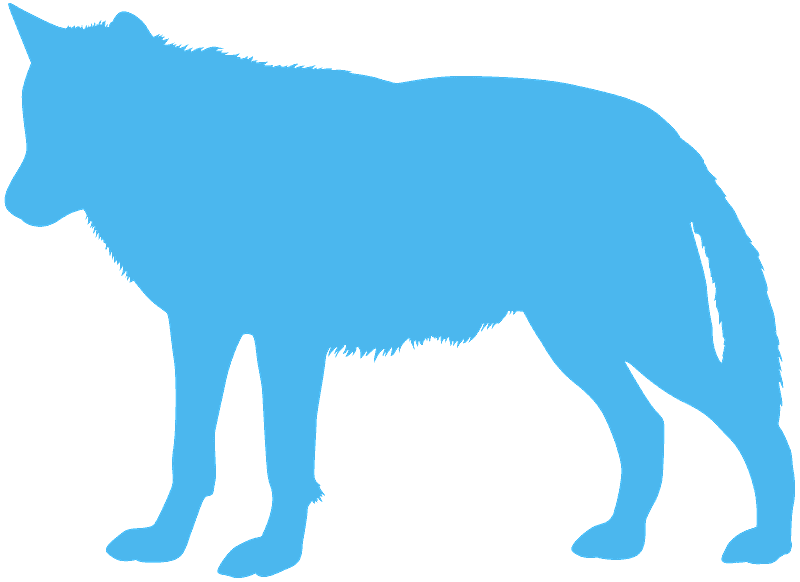 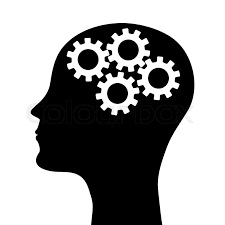 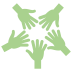 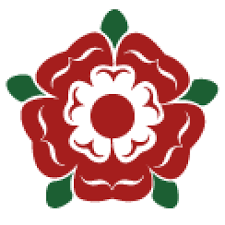 Record cardReviewed and agreed by Form Tutor   __________________________              Date ____________Signed by Director of Houses  _________________________             Date ____________SkillGold  aimsExamplesIndependent ThinkerCareer presentation, write and create a TED style presentation and deliver to a year group different to your own.Research into a career you are interested in, find a topic that interests you and deliver a TED style presentation to a year group different to your ownCharityOrganise a charity event/volunteer with a local organisation not related to D of E/ work successfully as a subject/youth peer mentor for one year.Work with a local hospital or care home and volunteer, volunteer with younger students for tuition, become a subject mentor.CreativityAttend a culture festival, celebrate a cultural event different to your own. Visit a gallery, museum or show outside of Birmingham.Celebrate a different cultural festival than your own, go to a museum, art gallery in a different city. Create something to show what you have doneCourageShare your Gold journey through a public platform.Write a blog or keep a twitter diary of what you find and do. Share this with your peers or house leaderPassion- Taking part in a club or activity that you enjoy outside of school.  Take part in a club for a minimum of 25 sessions, learn a new skill, could be in school or outside.Leadership-Completion of D of E bronze, silver or gold award or take a key role in school teams, or a regular activity outside of school or Gain PE Half colours. (Over at least 3 terms)D of E expedition, leading a club, being part of the anti-bullying team. Being an ambassador for a subject or school council for at least a year.Information about your actionTeacher comment and signatureIndependent Thinker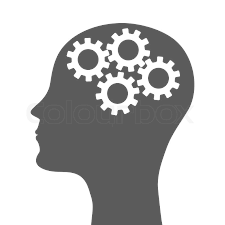 Presentation topic: Why you chose this:Date:Charity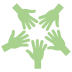 The work I have completed: Date:Creativity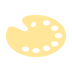 What did you attend and where?Date:Courage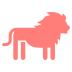 How I have shared my gold journey:Date:Passion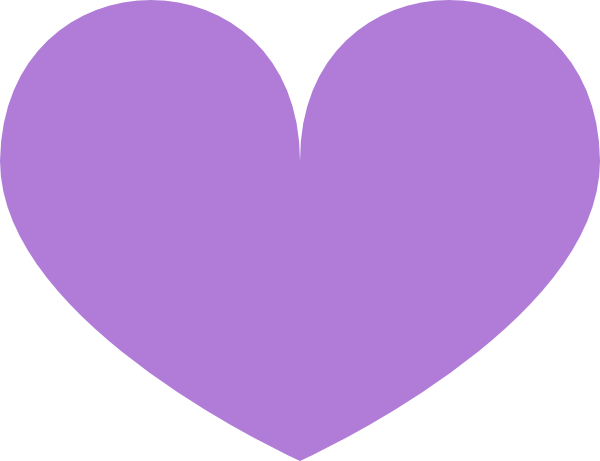                        6.                           11.                      16                       7.                           12.                      17.                       8.                           13.                      18.                      9.                            14.                      19.                      10.                         15.                       20.Date:Leadership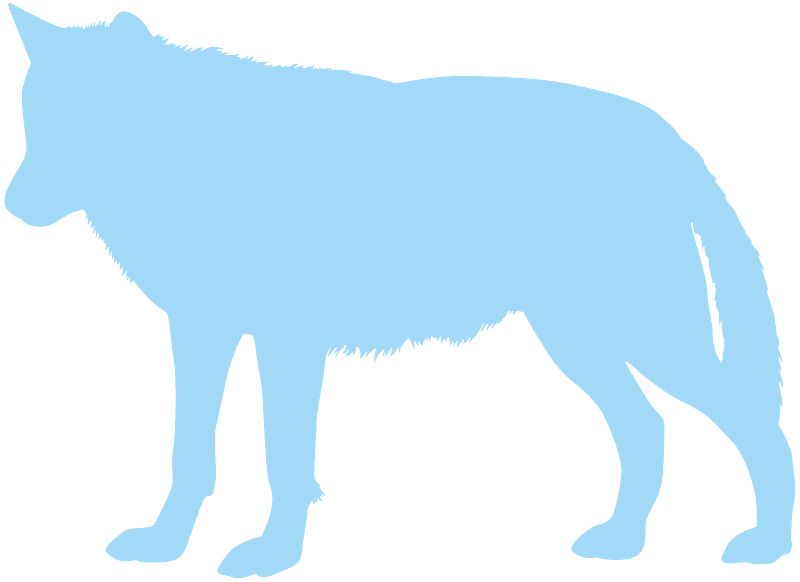 What I took part in:How it helped me develop: Date: